План-схема района расположения ОУ. Пути движения ТС и детей.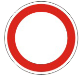 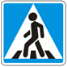 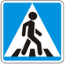 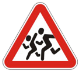 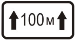 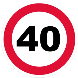 